Приложение № 1к приказу от 01.02.2024 г. № 54Положение о проведении VII Регионального Фестиваля молодёжного творчества «В кругу друзей»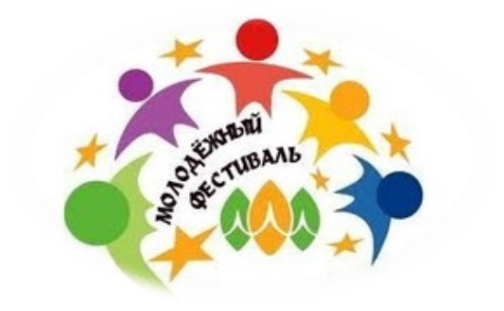 Тематика Фестиваля: Год Семьи в России.Организаторы:Фестиваль проводится Ассоциацией молодых педагогов Балаковского района при поддержке Саратовской областной организации Профессионального союза работников народного образования и науки РФ, Саратовского областного отделения общественной организации «Педагогическое общество России», Балаковской городской организацией Профсоюза работников народного образования и науки, Комитета образования администрации  Балаковского муниципального района и Муниципального казенного учреждения «Организационно-методический центр Балаковского муниципального района Саратовской области».Цели Фестиваля:Фестиваль проводится в целях создания условий для развития творческого потенциала и самореализации молодых педагогических работников, формирования гражданской позиции молодых педагогических работников, установления творческих контактов между участниками Фестиваля с целью обмена опытом.Участники:В Фестивале могут участвовать команды педагогических работников образовательных организаций Саратовской области. Допускается участие педагогических работников образовательных организаций республик и областей, входящих в Приволжский федеральный округ. Образовательная организация представляет на Фестиваль не более одной команды. Возраст участников не должен превышать 35 лет. Номинации: Молодые педагоги;Молодые педагогические работники ДОУ;Молодые педагоги дополнительного образования;Индивидуальное участие.Форма проведения и участия:Фестиваль проводится в заочной форме. Команда (участник) представляет творческую программу, рассчитанную на взрослую аудиторию. Состав команды – не более 8 человек. Продолжительность представления – не более 5 минут. Привлечение обучающихся и воспитанников исключено. Технические требования к видеороликам не предъявляются.Обязательное условие участия: выступление должно соответствовать тематике Фестиваля - Год Семьи в России.Творческая программа может включать различные виды искусства: вокал, хоровое и ансамблевое пение, театр, хореография, художественное слово, шоу, оригинальный жанр и др.   Оргкомитет:Общее руководство организацией и проведением Фестиваля осуществляет организационный комитет, который:информирует об условиях, порядке, сроках проведения Фестиваля;принимает заявки от участников.Регламент проведения Фестиваля:Для участия необходимо до 1 марта 2024 года в организационный комитет Фестиваля по электронной почте  olgaglushko21@mail.ru направить заявку, содержащую ссылку на видеоролик. Заявка на участие высылается в двух форматах: pdf (скан) и Word (Приложение № 1).Участники Фестиваля самостоятельно размещают видеоролик ВКонтакте на страничке Ассоциации молодых педагогов БМР https://vk.com/youngteachersbalakovo с доступом для скачивания ролика.На фестиваль не принимаются творческие программы, не соответствующие требованиям проведения Фестиваля:Тематика Фестиваля – Год Семьи в России.Продолжительность видеоролика – не более 5 минут.Видеоролик размещает с доступом для скачивания.Состав команды – не более 8 человек.Привлечение обучающихся и воспитанников не допускается.Не допускается участие педагогических работников старше 35 лет. Порядок проведения:С 1 февраля по 1 марта:размещение участниками видеороликов ВКонтакте на страничке Ассоциации молодых педагогов БМР https://vk.com/youngteachersbalakovo;приём заявок;формирование списков участников Фестиваля.С 1 по 20 марта:экспертная оценка творческих программ.С 21 по 30 марта:подведение итогов.31 марта:объявление победителей Фестиваля.Подведение итогов:Всем командам вручается Диплом участника Фестиваля молодёжного творчества. Подарки командам (победителям) Фестиваля предоставляются районными, городскими организациями профсоюза работников народного образования и науки муниципальных районов, Саратовским областным отделением общественной организации «Педагогическое общество России» (членам организации).Приложение № 1к ПоложениюВ оргкомитет VII Регионального Фестиваля молодёжного творчества «В кругу друзей»ЗАЯВКАНОМИНАЦИЯ ____________________________________КОМАНДА ________________________________________					(название команды)ОБРАЗОВАТЕЛЬНАЯ ОРГАНИЗАЦИЯ ________________________________________					(сокращённое наименование ОО)Пример: МОУ «СОШ № 30 им. П.М. Коваленко» Энгельсского муниципального района Саратовской областиУЧАСТНИКИ:Ссылка на видеоролик, размещенный в ВКонтакте на страничке Ассоциации молодых педагогов БМР https://vk.com/youngteachersbalakovo.__________________________________________________________Краткая информация о команде (участнике):_____________________________________________________________________________________________________________________________________Девиз, под которым выступает команда (участник) на Фестивале:_____________________________________________________________________________________________________________________________________Информация о капитане команды:Руководитель ______________________№ п/пФИО (полностью), должностьПример: Васина Ольга Ивановна, учитель математики№ п/пФИО (полностью)Телефон, электронная почта